Supplementary figure 2: Functional uptake of three different doses of cobomarsen in ABC-DLBCL cell lines.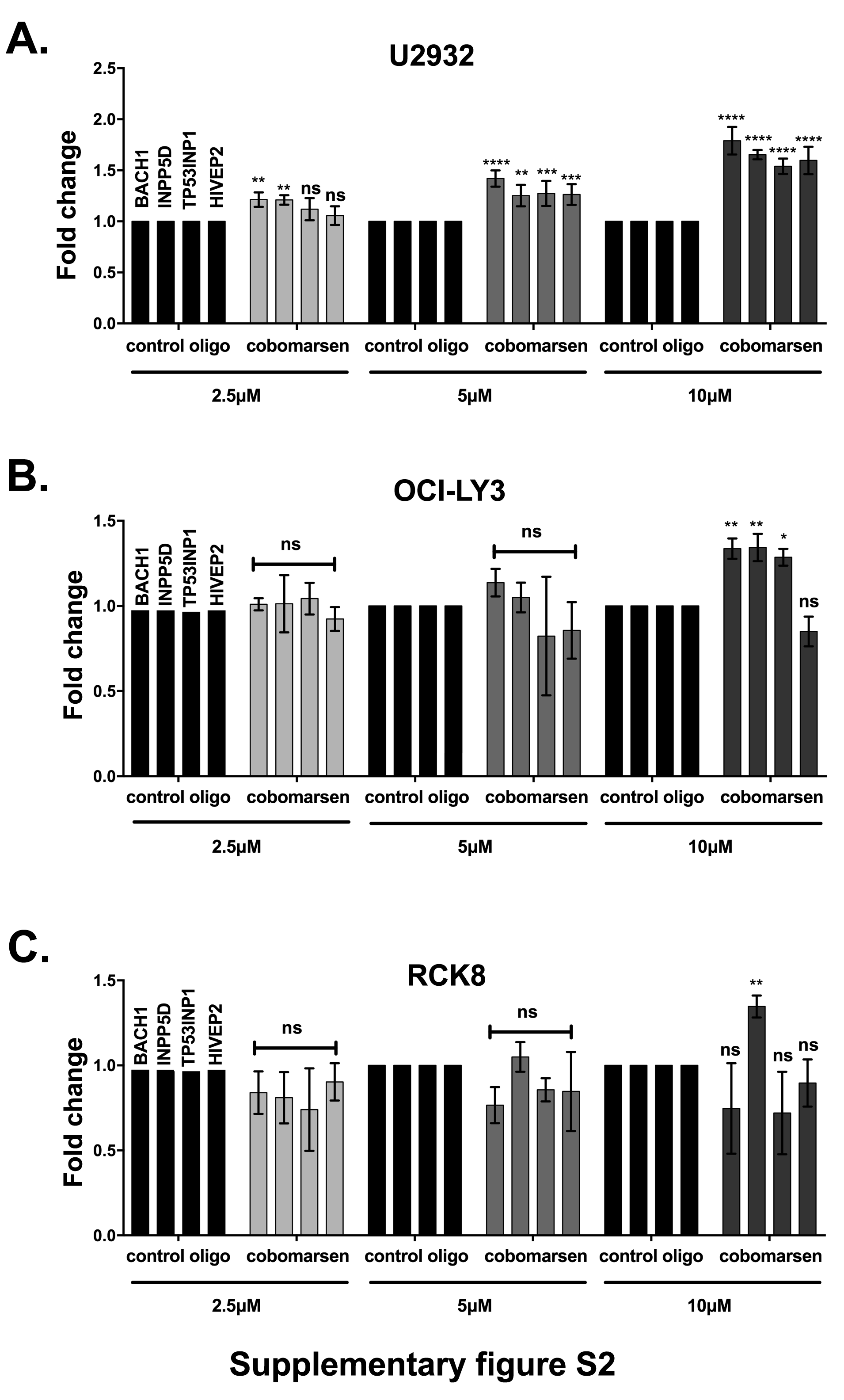 Cells were treated for 96h with 2.5μM, 5μM and 10μM cobomarsen and oligonucleotide control. The graphs show changes in the expression of miR-155 target genes, BACH1, INPP5D, TP53INP1 and HIVEP2 assessed by qRT-PCR and each gene was normalized to GAPDH. Each bar represents the mean change in expression of four miR-155 direct target genes by three different concentrations of cobomarsen relative to the oligonucleotide treated cells in A. U2932, B. OCI-LY3 and C. RCK8. Results are the mean of three biological replicates (SD). Statistical analysis was performed by 2-way ANOVA, Tukey’s multiple comparisons between the mean of three biological replicates treated with cobomarsen versus the oligonucleotide control for each indicated concentration. :**p<0.01, ***p<0.001 and ****p<0.0001.